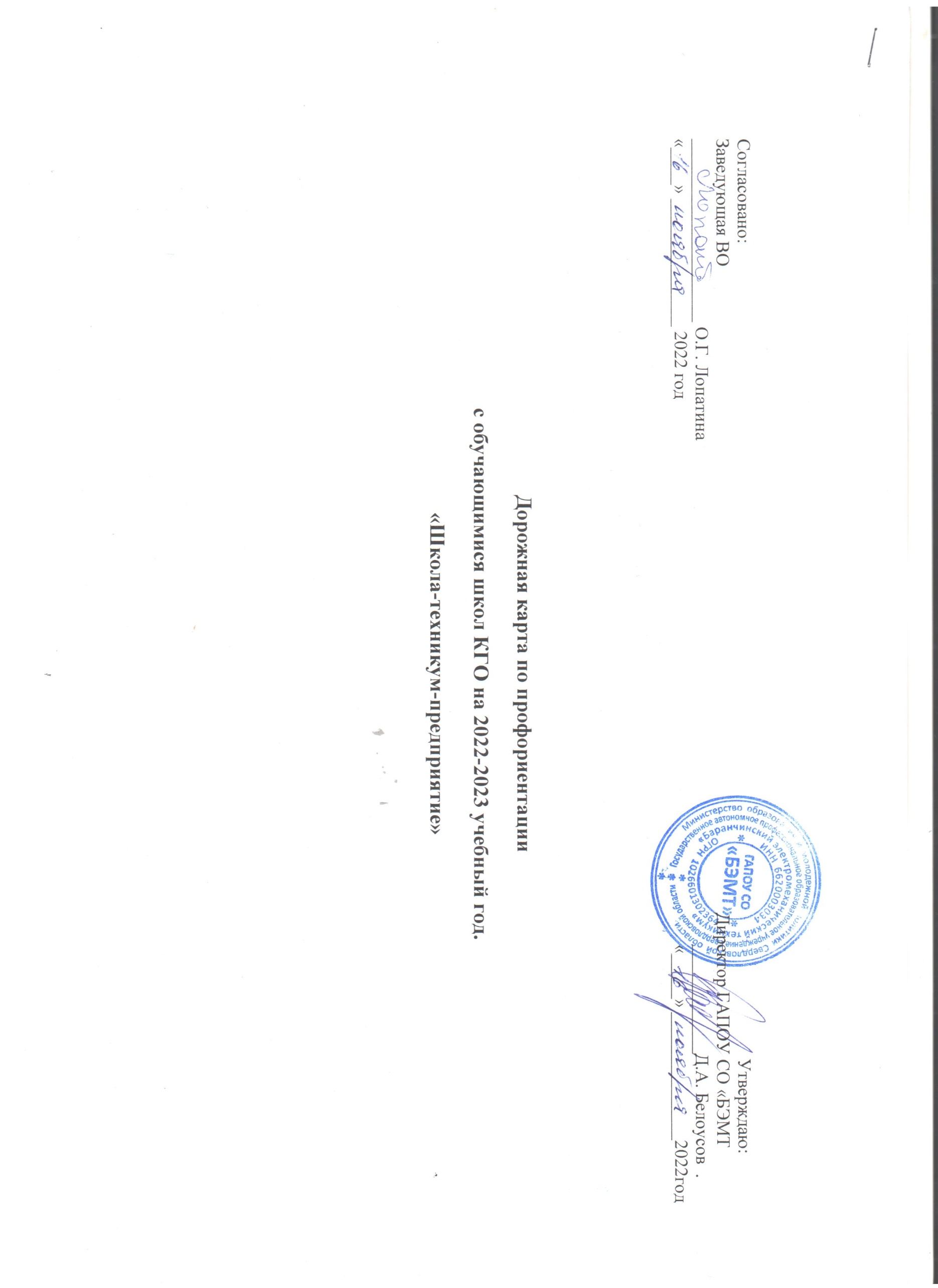 Цель: содействовать профессиональному самоопределению учащихся, обогащению их знаний, умений и навыков в выборе жизненного и профессионального пути в соответствии с их способностями, психофизиологическими данными и потребностями общества. Формировать у учащихся положительную мотивацию к трудовой деятельности.Набор профессий и специальностей 2022-2023.13.01.10. Электромонтер  по ремонту и обслуживанию электрооборудования (по отраслям)  1 год 10 месяцев 15.01.05. Сварщик  (ручной и частично механизированной сварки (наплавки))  1 год 10 месяцев 22.02.06. Сварочное производство  3 года 10 месяцев19.01.17 Повар, кондитер 3г 10 месяцев38.02.01. Экономика и бухгалтерский учет  (по отраслям)  2 года 10 месяцев 15.0-1.33. Токарь на станках ЧПУ 1 год  10 месяцевАдрес сайта учреждения: http://bar-tehnikum.ru/№ п\пМероприятияСроки проведенияОтветственныеОрганизационно-методическая работаОрганизационно-методическая работаОрганизационно-методическая работаОрганизационно-методическая работа1. Разработка  соглашения о сотрудничестве в рамках долгосрочного профориентационного проекта 
«Школа-техникум - предприятие».октябрьБелоусов Д.А. -директор ГАПОУ СО БЭМТ.2.Проведение встреч с руководителями органов управления образования  по вопросам взаимодействия и организации профориентационной работы.с 5.12.22 по 9.12.22Белоусов Д.А. -директор ГАПОУ СО БЭМТ;Уткина А.Н.- заместитель директора.3.Представление к утверждению планов профориентационной работы воспитательного отдела.ежемесячноЛопатина О.Г.- заведующая воспитательным отделом. 4.Формирование редакционной коллегии  из числа студентов техникума для проведения профориентационной работы с обучающимися образовательных учреждений и  студентами БЭМТ. до 9.12.22 Лопатина О.Г.- заведующая воспитательным отделом;Педагог дополнительного образования.5.Создание базы данных потенциальных абитуриентов из числа обучающихся учреждений общего среднего образования.К 16.12.22.Кадеркаева Ю.В.- педагог –организатор.6.Проведение выездных мероприятий по профориентационной работе:-проведение классных встреч с учащимися 9 классов и их родителями;-проведение встреч с представителями предприятий;-тестирование и анкетирование школьников.20.01.2023; 14.02.2023; 22.03.2023; 13.12.202225.11.2022Кадеркаева Ю.В.- педагог –организатор.7.  Обобщение и распространение опыта профориентационной работы техникума в части: - проведения   олимпиады;  -профпробы в рамках проекта «Билет в будущее!»;-привлечения к участию школьников в  конкурсах и мероприятиях, квестах и т.д.; - создания и участия студенческой агитбригады в мероприятиях профориентационного характера.ноябрь- апрель(согласно плана)Кадеркаева Ю.В.- педагог –организатор.8.Определение перечня   базовых школ   для проведения целенаправленной профориентационной работы,  заключение договоров о сотрудничестве.ноябрь- декабрьКадеркаева Ю.В.- педагог –организатор.9. Агитационная- профориентационная работа :-родительские собрания;-встречи с выпускниками техникума;- встречи с ветеранами труда.Кадеркаева Ю.В.- педагог –организатор.10.Оформление стенда  по профориентации:-приоритетные направления в работе;-предлагаемые мероприятия;-предполагаемый набор по профессиям на 2023-2024 учебный год;--итоги .31.12.2022Лопатина О.Г.- заведующая воспитательным отделом;Кадеркаева Ю.В.- педагог - организатор.11.Организация работы  студентов и педагогов по разработке буклетов и др. рекламной продукции техникума:-подготовка буклета с направлениями и профилями подготовки БЭМТ на 2022-2023 учебный год ;  -подготовка сводной рекламной листовки с профилями и специальностями  техникума на 2023-2024 уч.год;-конкурс на лучшие буклеты среди студентов техникума. к 15.12.22.январь 2023 г.Кадеркаева Ю.В.- педагог - организатор.12.Осуществление взаимодействия с Кушвинским центром занятости населенияТрудоустройство 45  студентов;Встречи с представителями центра;Размещение информации центра занятости  для студентов техникума в соц.сетях и на стенде по профориентации.декабрь, февраль, апрель. Уткина А.Н.- заместитель директора по УПР.13. Информационная деятельность по профориетационной работе: официальная группа в контакте  https://vk.com/bartehnikum  (целевая аудитория  обучающиеся школ, родители)сайт «одноклассники» (целевая аудитория родители)газета «Кушвинский рабочий» ( целевая аудитория родители)сайт ОО (целевая аудитория родители)торговые точки (целевая аудитория  обучающиеся школ, родители)Кушвинский краеведческий музей (целевая аудитория  обучающиеся школ)Библиотечно- информационный центр  (целевая аудитория  обучающиеся школ)кинотеатр «Феникс» (целевая аудитория  обучающиеся школ)январь-августЛопатина О.Г.- заведующая воспитательным отделом;Кадеркаева Ю.В.- педагог – организатор.14.Проведение Круглого стола на тему «Эффективная организация профориентации и содействия трудоустройству выпускников» с ответственными за профориентационную работу в техникуме по организации профориентационной работы. Определению ее основных направлений Совещание педагогического коллектива по профориентационной работеоктябрьежемесячноБелоусов Д.А. -директор ГАПОУ СО БЭМТ;Уткина А.Н.- заместитель директора по УПР.15. Взаимодействие со СМИ:  освещение мероприятий по профориентации городского и областного уровня, реклама в средствах массовой информации.ЕжемесячноЛопатина О.Г.- заведующая воспитательным отделом;Кадеркаева Ю.В.- педагог – организатор.16.. Онлайн анкетирование для 9-классов «Готовность к выбору профессии».до 30.11.22.Кадеркаева Ю.В.- педагог - организатор.17.Организация фотосессии по профессиям  БЭМТ для создания информационного банка фотографии для использования в презентациях техникума.16.12.2023; 19.01.2023Бердникова К.С.- социальный педагог.18.Создание роликов с мастер-классами по каждой профессии БЭМТ.ноябрь-мартУткина А.Н.- заместитель директора по УПР;Лопатина О.Г.- заведующая воспитательным отделом.19.Подготовка информации:- на сайт техникума «Профориентационная работа»;Один раз в месяцЛопатина О.Г.- заведующая воспитательным отделом;Кадеркаева Ю.В.- педагог – организатор.Создание стендов о выпускниках БМТ и ветеранах педагогического труда БМТДо 31.01.2023Лопатина О.Г.- заведующая воспитательным отделом;Кадеркаева Ю.В.- педагог – организатор.20.Заключение договорных отношений и совместная работа : с центром занятости населения КГО; муниципальными органами управления образования; работодателями (целевые договора); с учреждением культуры; со специалистами по рекламной и оформительской продукции. декабрь - январьЛопатина О.Г.- заведующая воспитательным отделом;Кадеркаева Ю.В.- педагог – организатор.Профориентация школьников КГО  9 – 11 и студентов БЭМТПрофориентация школьников КГО  9 – 11 и студентов БЭМТПрофориентация школьников КГО  9 – 11 и студентов БЭМТПрофориентация школьников КГО  9 – 11 и студентов БЭМТ1.Организация и проведение мероприятия 
«День открытых дверей».25.01.202214.02.202323.03.2023Лопатина О.Г.- заведующая воспитательным отделом;Кадеркаева Ю.В.- педагог – организатор.2. Организация и проведение встреч  с представителями рабочих   профессий  и специальностей.Уткина А.Н.- заместитель директора по УПР.3. Организация и проведение «Мастер-класс»  по профессиям и специальностям:Электромонтер  по ремонту и обслуживанию электрооборудования (по отраслям)Сварщик  (ручной и частично механизированной сварки (наплавки))Сварочное производствоПовар, кондитерЭкономика и бухгалтерский учет  (по отраслям)Токарь на станках ЧПУноябрь-апрельЛопатина О.Г.- заведующая воспитательным отделом;Кадеркаева Ю.В.- педагог – организатор.4.Выпуск телепроекта «Молодежное сияние».ежемесячноЛопатина О.Г.- заведующая воспитательным отделом;Студенческий совет.5.Организация экскурсий  для обучающихся школ КГО  на предприятия КГО и знакомство с особенностями организации работы предприятий и перспективами карьерного роста.декабрь-май(1 раз в месяц)Уткина А.Н.- заместитель директора по УПР.6.Организация и проведение пресс -  конференции с представителями рабочих профессий.апрельЛопатина О.Г.- заведующая воспитательным отделом;Студенческий совет.7.Организация и проведение квест игры «Энергия профессий» по направлениям: Электромонтер  по ремонту и обслуживанию электрооборудования (по отраслям);Сварщик  (ручной и частично механизированной сварки (наплавки));Сварочное производство;Повар, кондитер;Экономика и бухгалтерский учет  (по отраслям);Токарь на станках ЧПУ.февральКадеркаева Ю.В.- педагог – организатор.8.Организация и проведение конкурсов  профессионального мастерства на базе социальных партнеров совместно с техникумом  по профессиям и специальностям набора 2022-2023:Электромонтер  по ремонту и обслуживанию электрооборудования (по отраслям);Сварщик  (ручной и частично механизированной сварки (наплавки));Сварочное производство;Повар, кондитер;Экономика и бухгалтерский учет  (по отраслям);Токарь на станках ЧПУ.ЯнварьФевральУткина А.Н.- заместитель директора по УПР.9.Курс тренингов «Твой выбор» для 9 классов МАУ СОШ №10.в течение года(каждый вторник)Лопатина О.Г.- заведующая воспитательным отделом;Педагоги дополнительного образования.10.Организация и проведение мероприятия 
«Тест-драйв студенческой жизни».январьКадеркаева Ю.В.- педагог – организатор.11.Участие в родительских собраниях  выпускных классов школ  КГО с привлечением работодателей.Индивидуальные беседы с родителями о заинтересовавших их профессиях и специальностях.по согласованию со школамиБелоусов Д.А. -директор ГАПОУ СО БЭМТ;Уткина А.Н.- заместитель директора по УПР;Карыпова В.Н.- заместитель директора по УМР;Лопатина О.Г.- заведующая воспитательным отделом.Кадеркаева Ю.В.- педагог – организатор.12.Открытый конкурс   «Урал – опорный край Державы!». с 14.11.22 по 15.04.23.Кадеркаева Ю.В.- педагог – организатор.13.Проведение совместных мероприятий по профориентацинной работе с Центром культуры и досуга (по пушкинской карте).ежемесячноЛопатина О.Г.- заведующая воспитательным отделом;Педагоги дополнительного образования14.Организация и проведение мероприятий для педагогов техникума и школ, посвященные году педагога:-квест- игра «В поисках решений»;-тренинги по командообразованию;-деловая игра «мозговой штурм»ДекабрьФевральапрельКадеркаева Ю.В.- педагог – организатор.15. Организация и проведение профессиональных проб для школьников КГО.Сентябрь-ОктябрьМетодист